Неделя математики для 5 «А, Б» классов.Учитель математики Козачок А.А.Гимназия 24, г. Севастополь«Математический кросс»Цель урока-игры: Воспитание интереса к предмету математики через использование игровых форм. Развитие внимания и сообразительности, логического мышления, формирование коммуникативных навыков, волевых качеств личности.Задачи проведения урока - игры по математике в школе:Учебные:Совершенствовать профессиональное мастерство педагогов в процессе подготовки, организации и проведения урока.Повысить уровень математического развития обучающихся и расширить их кругозор.Углубить представления обучающихся об использовании сведений из математики в повседневной жизни.Развитие у обучающихся умений работы с учебной информацией, развитие умений планировать и контролировать свою деятельность.Развивающие:Развивать у обучающихся интерес к занятиям математикой.Выявлять учащихся, которые обладают творческими способностями, стремятся к углублению своих знаний по математике.Развивать речь, память, воображение и интерес через применение творческих задач и заданий творческого характера.Воспитательные:Воспитывать самостоятельность мышления, волю, упорство в достижении цели, чувство ответственности за свою работу перед коллективом.Воспитание умений применять имеющиеся знания на практике.Воспитание умений защищать свои убеждения, делать нравственную оценку деятельности окружающих и своей собственной.Принципы организации урока математики:Принцип массовости (работа организуется таким образом, что в творческую деятельность вовлекается как можно больше обучающихся).Принцип доступности (подбираются разноуровневые задания).Принцип заинтересованности (задания должны быть интересно оформлены, чтобы привлечь внимание визуально и по содержанию).Принцип соревновательности (ученикам предоставляется возможность сравнивать свои достижения с результатами учащихся разных классов).Ожидаемые результаты:Подтверждение имеющихся у обучающихся базовых знаний в соответствии с тематикой урока математики.Знакомство с видами творческой самостоятельной деятельности и развитие навыков её выполнения.Выявление круга учащихся, стремящихся к углублению знаний по математике.Вовлечение родителей в совместную с учащимися деятельность при проведении мероприятий.Расширение историко-научного кругозора учащихся в области математики.Развитие коммуникативных умений при общении с учениками разного возраста.Формы поощрения активных и успешных участников:Награждение всех учеников сладкими призами.Выставление хороших оценок в журнал  победителям.Мероприятия не должны быть затянуты по времени. Необходимо учитывать также то обстоятельство, что возрастает учебная нагрузка на детей. Содержание урока математики должно быть подобрано так, чтобы всем было интересно, а разноуровневые задания позволили бы каждому почувствовать себя успешным. Урок – игра по математике должна проходить под девизом: “Успех порождает успех!”Учитель: Ребята, сегодня у нас необычный урок математики, а урок – игра “Мир математики”. И начать его я хочу стихотворением М.Борзаковского “Математика повсюду!”:Математика повсюду. Глазом только поведешь
И примеров сразу уйму ты вокруг себя найдешь.
Каждый день, вставая бодро, начинаешь уж решать:
Идти тихо или быстро, чтобы в класс не опоздать.
Вот строительство большое. Прежде чем его начать,
Нужно всё ещё подробно начертить и рассчитать.
А иначе рамы будут с перекосом, потолок провалится.
А кому, друзья скажите, это может нравится?
Ох, скажу я вам, ребята, все примеры не назвать,
Но должно быть всем понятно, что математику нам
надо знать.
Если хочешь строить мост, наблюдать движенье звёзд,
Управлять машиной в поле, иль вести машину ввысь,
Хорошо работай в школе, добросовестно учись!Эпиграф к уроку:«Предмет математики настолько серьезен, что полезно не упускать случаев делать его немного занимательным»Блез Паскаль1-й конкурс «Приветствие»Все 5 команд представляют себя, говорят свои девизы и  показывают плакаты. Каждой команде по 1 баллу.2- й конкурс. «Блиц – вопросы»1.     Какая фигура не имеет углов?                             (круг)2.     Что составляет вместе 12 месяцев?                (год).3.     У меня в сумке 3 килограмма конфет, а у моего друга - 3 килограмма ваты. У кого груз тяжелее?                                                                                                              (груз одинакового веса) 4.  Какие 2 числа, если их  перемножить, дают столько же, сколько получается при  их сложении?                                       (2*2=4, 2+2=4) 5.  Двое играли в шахматы 2 часа. Сколько времени сыграл каждый? 	 (2 часа)6.  Если шоссе длиннее аллеи, то, что из них короче?	  (аллея)7.  Тройка лошадей проскакала 6 часов. Сколько часов проскакала одна лошадь?                                                                            (6 часов) 8.  Ниф - Ниф старше Наф – Нафа, а Наф - Наф – Нуф - Нуфа. Кто моложе всех?                                                            (Нуф - Нуф) 9.  Гусь весит 2 кг. Сколько он будет весить, если встанет на одну ногу?                                                                           10. Три кошки за три минуты ловят трёх мышей. Сколько нужно кошек, чтобы за 100 минут поймать 100 мышей? (Ответ: 100 кошек)11. От трёхзначного числа отняли один и получили двузначное? Что это за числа? (Ответ: 100 – 1 = 99)12. Петух, стоя на одной ноге, весит 5 кг. Сколько будет весить петух, стоя на двух ногах? (Ответ: 5 кг)13. Что больше: произведение всех цифр или их сумма? (Ответ: Сумма,0*1*2*3*4*5*6*7*8*9=0, 1+2+3+4+5+6+7+8+9 = 45)3-й конкурс «Лишнее слово»Командам раздается листочки, нужно убрать лишнее словоПРЯМАЯ, ЛУЧ, ОТРЕЗОК, ПЕРИМЕТР(Периметр, это не геометрическая фигура)ТРЕУГОЛЬНИК, ПРЯМОУГОЛЬНИК, КВАДРАТ, ПАРАЛЛЕЛЕПИПЕД (параллелепипед, это объёмная фигура)4-й конкурс «Веселое умножение»Ведущий: Кто умеет перемножать в столбик два двузначных числа? Все умеют?! Проверим! Я приглашаю к доске по одному участнику от каждой команды. (После того, как дети вышли, ведущий продолжает.) Вот только я забыл вас предупредить, что умножать вы будете с завязанными глазами! Итак, 18 * 12 = 2165-й конкурс «Пантомима»Капитан команды выбирает двух участников. Предлагается придумать и показать пантомиму на тему   “Двоечник у доски”.6-й конкурс «Символическая запись»Командам предлагается заполнить таблицы поочерёдно с помощью всех членов команды. Таблицы даются равнозначные. В таблицах заполнена колонка “Словесная запись”, а ребятам необходимо заполнить колонку “Символическая запись”.7-й конкурс «Стихи про математику» (домашнее задание)Эпиграф«Нельзя быть настоящим математиком, не будучи немного поэтом». ВейерштрассеПредставитель из каждой команды выходит и рассказывает стих про математику.8-й конкурс «Загадки для противника»Каждая команда задает по очереди загадку, другая отгадывает. Если нет, то переходит вопрос другой команде. Загадки не должны повторятся. За правильный ответ 1 балл.9-й конкурс «Кроссворд. Математика»Некоторое число То, что надо знать наизусть.Геометрическая фигура.Арифметическое действие.Единица измерения длины.Равенство, содержащее неизвестную величину.Геометрическая фигура, обозначаемая одной буквой.Математический инструмент.Геометрическая фигура, у которой все углы прямые. Деления на измерительных приборахИтог урока:В конце урока подсчитать количество баллов у каждого обучающегося и выставить оценки. Конечно, это необычный урок и неудовлетворительных оценок быть не должно. Итоги игры подводятся сразу после её окончания. Активным и успешным обучающимся выставляются отличные и хорошие оценки в журнал. На этом уроке плохих оценок не бывает и обучающихся надо поощрить только оценками “4” и “5”.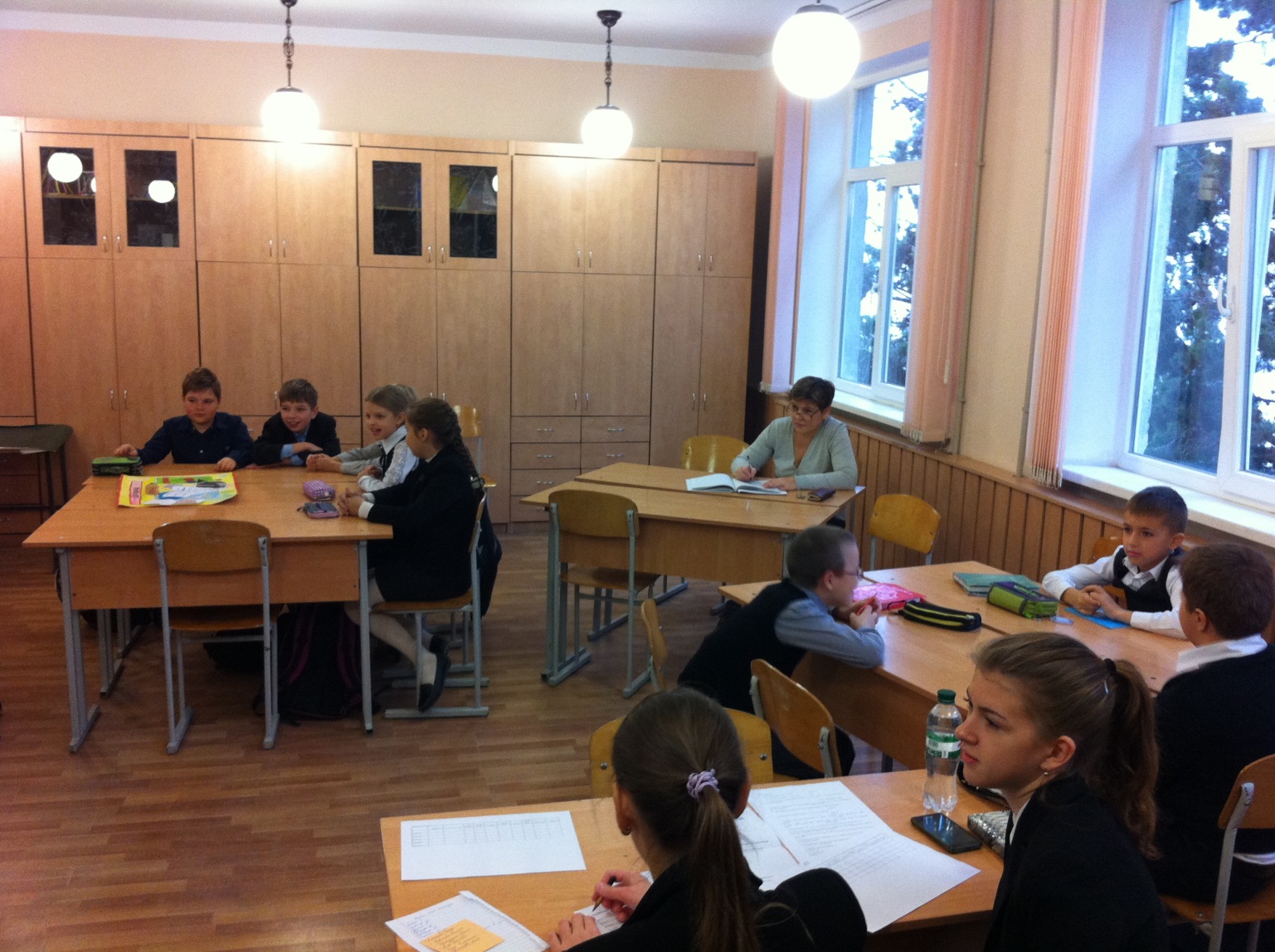 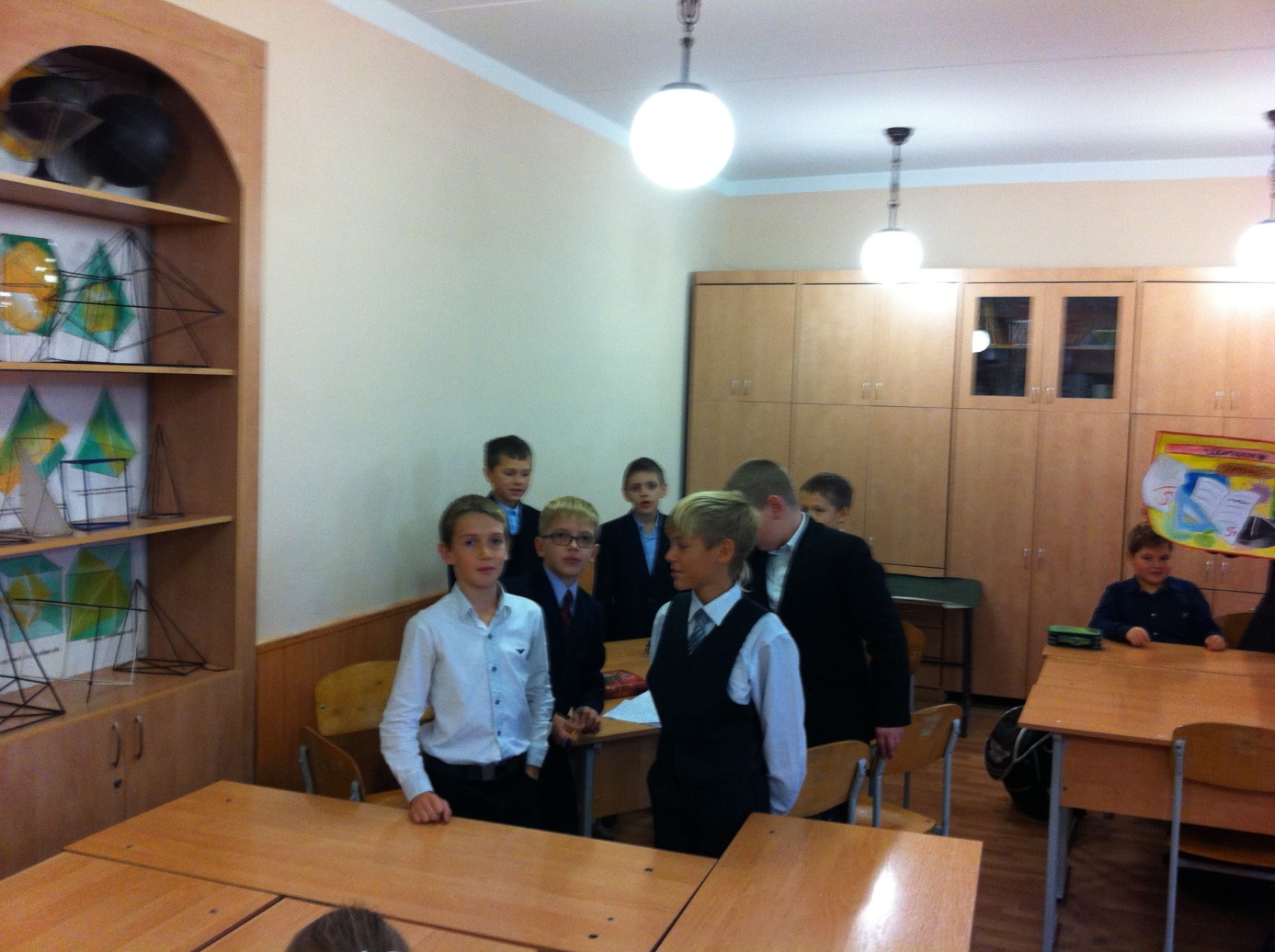 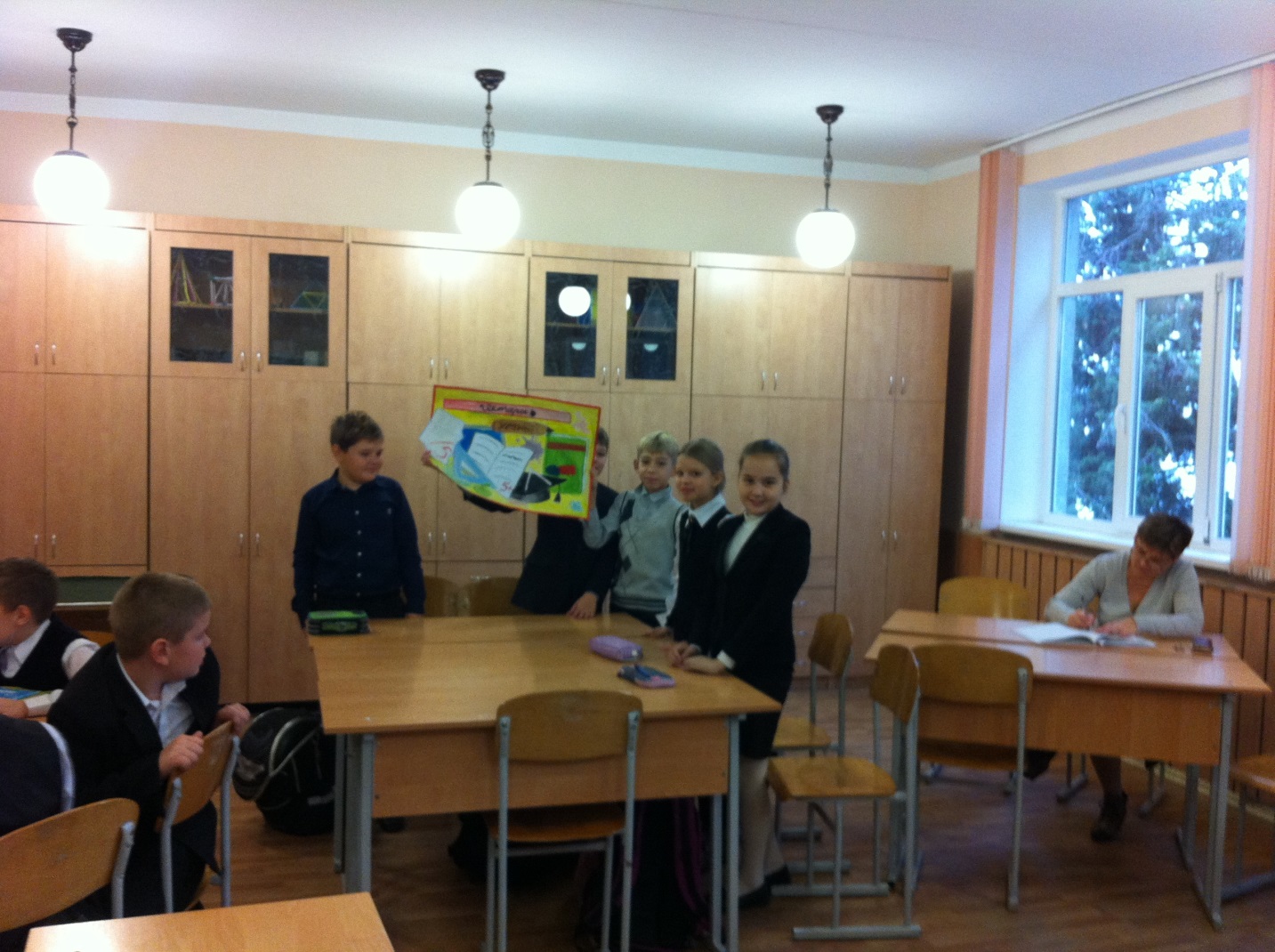 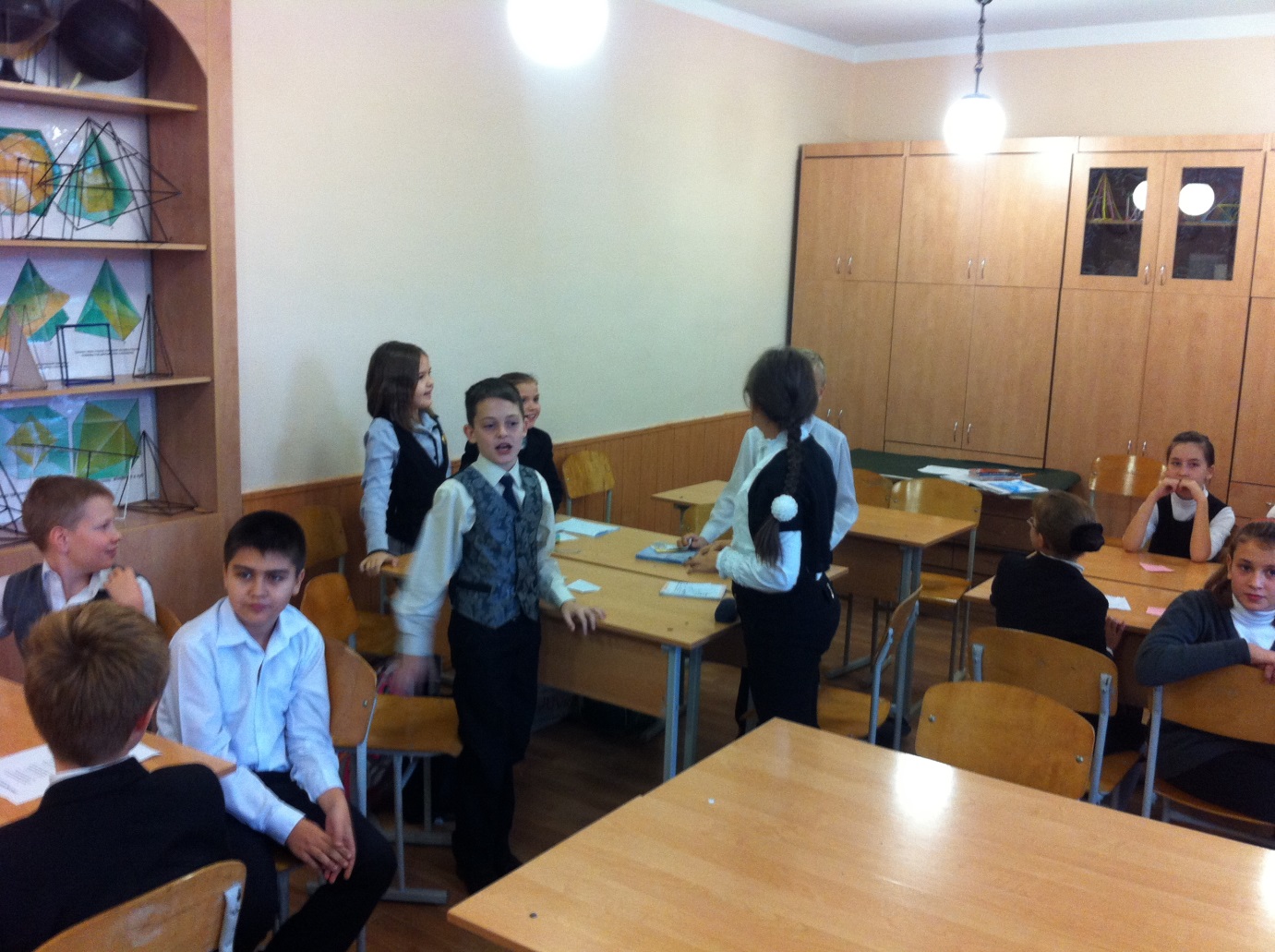 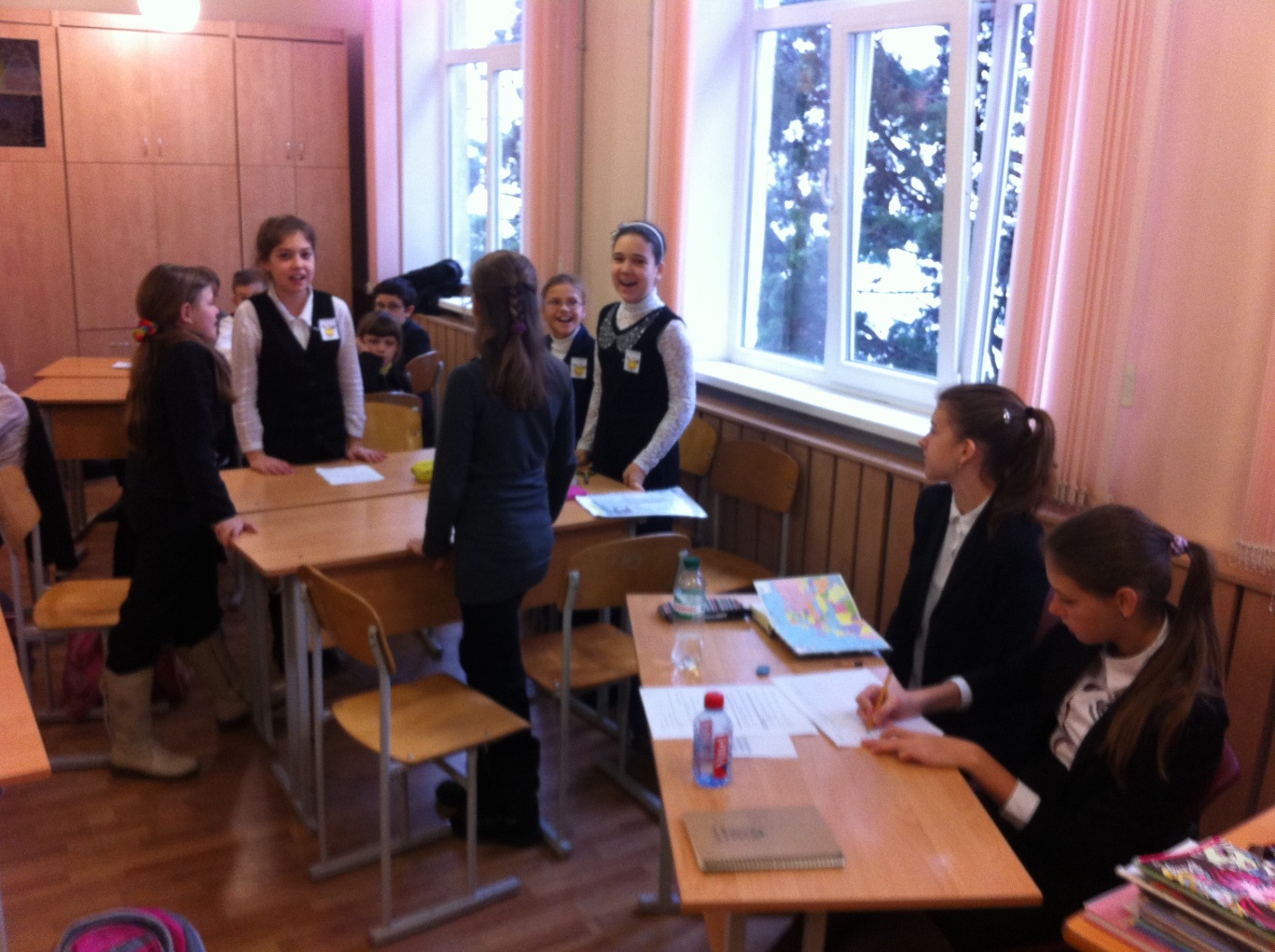 1-я команда1-я команда2-я команда2-я командаСловесная записьСимволическая записьСловесная записьСимволическая записьа на 70 больше, чем ва – в = 70в на 4 меньше, чем аа – в = 4а в 3 раза больше, чем ва : в = 3 или а = 3ва в 5 раз меньше, чем вв : а = 5 или
в = 5аСумма чисел а и 18 равна 25а + 18 = 25Разность чисел в и 23 равна 14в – 23 = 14МИЛЛИОНПРАВИЛОТРЕУГОЛЬНИКДЕЛЕНИЕМЕТРУРАВНЕНИЕТОЧКАЦИРКУЛЬКВАДРТШКАЛА